 SMĚSI – OPAKOVÁNÍ 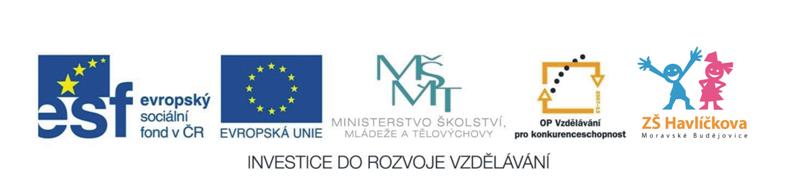 1. Doplň k názvu směsi vždy typ směsi (různorodá R, stejnorodá S).    Pokud se jedná o různorodou směs, doplň i jaký druh různorodé směsi to je.2. Do obdélníků pod obrázky zapiš názvy směsí, které vidíš na obrázku.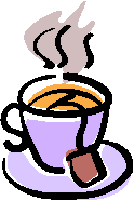 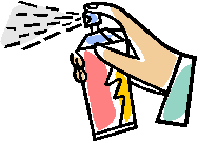 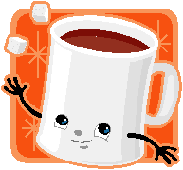 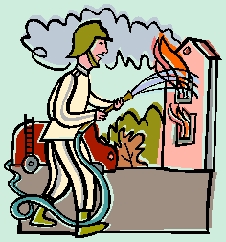 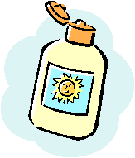 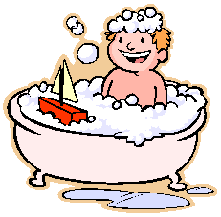 3. K uvedeným směsím přiřaďte metodu, kterou lze oddělit její složky.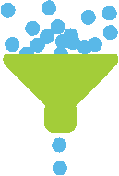 4. Pojmenuj pomůcky označené čísly v obou aparaturách a názvy těchto pomůcek vyškrtej v osmisměrce. Zbylá písmenka ti odhalí názvy dvou metod oddělování směsí.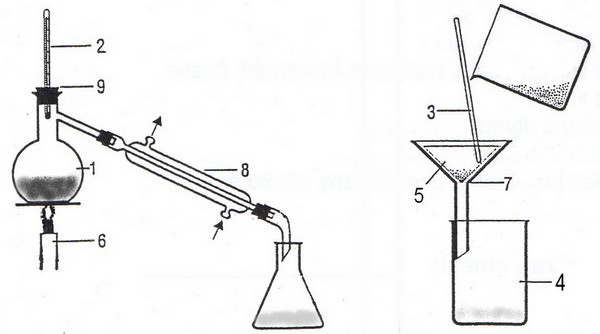 5. Urči pravdivost následujících tvrzení:6. Vylušti doplňovačku, v tajence najdeš jednu ze zajímavých směsí, urči její druh:název směsi dvou nemísících se kapalinnázev metody oddělování složek směsí, založené na různých teplotách varunázev metody, kdy oddělujeme složky díky jisté fyzikální sílenázev směsi pevné látky nerozpuštěné v kapalinějiný název pro látky jedovaté pro lidský organismusnázev metody oddělování složek směsí, založené na různé hmotnosti částicjiný název ethanolu, produkt destilacenázev směsi kapaliny nebo pevné látky v plynunázev účinků žíravin na pokožku nebo sliznicinázev skupenství, v němž jsou částice pravidelně uspořádány blízko sebeTajenka zní:    ____________________       Druh směsi:	  ___________________Zdroje obrázků:otevřená galerie office.microsoft.comvlastní galerie obrázkůcoca colavýfukové plynybarva ve sprejilíh a vodasůl a vodanatočené pivokřída a vodaneperlivá limonádapleťové mlékovoda v rybníkuodstředěné mlékoropná skvrna na mořisměsmetodařešení1. zkvašená ovocná směsA) filtrace2. písek a železné pilinyB) odstřeďování3. křída a vodaC) usazování4. prádlo v pračceD) magnet5. olej a vodaE) krystalizace6. sladký roztokF) chromatografie7. barevná skvrna na papířeG) odpařování8. roztok modré skaliceH) destilaceKRYAKŇABRKÁDINKAĚSKNTTAMTLAÁCHOIYRZHLZAČCTPAEEIOELDNVNTDPIAŘKOVÁNČFÍAATvrzeníANONEStejnorodé směsi nazýváme roztoky.Nejvýznamnějším rozpouštědlem je voda.Suspenze je směs nerozpuštěné látky v kapalině.Emulze je směs dvou pevných látek.Aerosol je směs kapaliny nebo pevné látky v plynu.Dým a smog jsou příklady aerosolů.Kuchyňskou sůl můžeme oddělit z roztoku filtrací.Příkladem pevného roztoku je žula.Směs nerozpuštěné plynné látky v kapalině nazýváme pěna.Směs kapaliny v kapalině, vzájemně rozpustné, je roztok.12345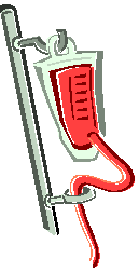 678910